الجمهورية الجزائرية الديمقراطية الشعبيةالجمهورية الجزائرية الديمقراطية الشعبيةالجمهورية الجزائرية الديمقراطية الشعبيةوزارة التربية الوطنيةوزارة التربية الوطنيةوزارة التربية الوطنيةمديريـة التربية لولايــة : المدية                                         السنة الدراسيـة :  2011 / 2012 .مفتشيه التعليم الابتدائي م ..............                        المستوى الدراسي :  ……………..   المدرسة الابتدائية : ....................           المعلم ...........................الرقماسم ولقب التلميذتاريخ ومكان الميلاداسم الوليمهنتهالعنوان010203040506070809091012131415161718192021توقيع السيد المعلم                      توقيع السيد المدير                   توقيع السيد المفتش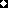 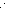 